AnnouncementsEaster Morning Fellowship, Mar 31, between Sunday School and Worship. Please bring brunch-type finger food to share (not requiring utensils). See Gina Powell or Lisa Bentley with questions.Sunday School Volunteers are needed in the preschool and early elementary classes. Please see Amy Bowles.Ridgehaven Service Project is coming Jun 17-22. Camp is for SRPC youth rising 6th through 12th grades.  Please see Pastor Matt’s Jan 19 email for details, or speak to him directly.    Food Pantry Donations: The Deacons are continuing to collect non-perishable food items and general items for those in need in our community. Please put items in the ACTS bin in the hallway.The Children's Bell Choir will meet after Worship in the choir room with temporary volunteers. A permanent director is still needed. See Barbara Harris for more information.Choirs: The Girls' Choir (ages 11 thru high school) practices on Sundays at 10:20 a.m. and the Adult Choir after Worship and on Thursday evenings (optional) when the Women's Bible Study does not meet. Questions: Barbara Harris, choir director.Young Men's Singing Group (YMSG) (ages 13 to 25) practices on most Sundays at 9:00 a.m., as announced, and is led by Grace Reid, church pianist.Fellowship and TeachingMen’s Breakfast meets on 4th Saturdays, 9:00 a.m. at the church building, for a potluck meal and study of The Bruised Reed by Richard Sibbes. Women’s Bible Studies meet every two weeks at the church with a daytime group on Tuesdays at 10:30 a.m. and an evening group on Thursdays at 6:30 p.m. You may come either day/time. Each study is planned to last about 90 minutes. Please see Lisa Bentley or Robin Deane for meeting dates and any other questions.Teen Nights for middle- and high-school students are held regularly and led by Pastor Matt.Multiple small groups meet 1-2 times per month for teaching, prayer, and fellowship. Please speak to anyone on the session if you are interested in joining one.Tuesday Night Together includes a potluck dinner at 6:30 p.m. (check your email for the weekly signup), followed by singing, teaching, and prayer at 7:00 p.m. Please join us!Online Church Calendar: This fuller listing of scheduled events ison the home page of the church's website: www.spriggsroad.org.Opportunities to Serve: Help is always needed in various areas of ministry at SRPC. Please consider offering your time.3Spriggs Road Presbyterian Church is a particular church of the Presbyterian Church in America (PCA).13201 Spriggs Road			                www.spriggsroad.orgManassas, VA 20112				           (703) 791-5555The live webcast of the worship service and archived sermons are found on the church’s website.Mailed donations may be sent securely to the church at P.O. Box 2614, Woodbridge, VA 22195.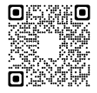 And they devoted themselves to the apostles’ teaching and the fellowship, to the breaking of bread and the prayers. Acts 2:42 (ESV)                        Contact InformationSenior Pastor		Michael Mang	         michael.mang@spriggsroad.orgAssociate Pastor	Matteson Bowles        matteson.bowles@spriggsroad.orgAssistant Pastor for	Jegar Chinnavan        jegar.chinnavan@spriggsroad.org  Church Planting            Mount Zion Presbyterian Church, www.mzpca.comClerk of Session:	Ryan Heisey	         clerkofsession@spriggsroad.orgTreasurer:		Lloyd Moore	         donate@spriggsroad.orgRuling Elders 		Dan Bredbenner         dan.bredbenner@spriggsroad.org			Joe Deane	         joseph.deane@spriggsroad.org			Brian Groft	         brian.groft@spriggsroad.org			Ryan Heisey	         ryan.heisey@spriggsroad.org			Bill McFarland             william.mcfarland@spriggsroad.org		             John Strain, emeritusSession Group Email			         session@spriggsroad.orgDeacons Group Email			         deacons@spriggsroad.orgPrayer Requests			         prayers@spriggsroad.orgAnnouncements				         announcements@spriggsroad.orgWebsite Submissions & Questions                    web.admin@spriggsroad.orgWelcomeWe really mean it when we say we are thrilled that you have come to worship with us today!  If you should have any questions or comments about the ministry of Spriggs Road Presbyterian Church, please feel free to reach out. Contact information is listed above.We start Sunday School for all ages at 9:30 a.m. and begin Worship at 10:45 a.m., during which a nursery is available for ages 3 and under. Children are always welcome in our worship services. We also have a “cry room” available with a large window for viewing the service and a speaker that will be playing all the audio from the main sanctuary. Please feel free to use that if you are concerned that your children’s noises are disrupting the service.  We hope that this Lord’s Day you will be encouraged by the Word, refreshed by the worship, and touched by Christ’s love through our fellowship with one another.6Lord’s Day WorshipMarch 17, 2024                                      10:45 a.m.Prelude                                                                        Welcome & AnnouncementsMeditation                                                                                [Bulletin, p. 2]Call to Worship & Invocation†Hymn of Worship                          “O Day of Rest and Gladness” [TPH 153]Greeting †Song of Praise                                                      “Hear My Prayer” [handout]†Confession of Faith			                    The Apostles’ CreedPastoral Prayer†Scripture Reading                                        Psalm 82:1-8 [Seat Bibles, p. 492]†Singing Psalms             Psalm 99 – “The LORD God Reigns on High” [TPH 99A]                                  Tithes & Offerings                                                                       †Gloria Patri 		                      		                                    [TPH 572]Sermon Text 			                  Matthew 27:1-26 [Seat Bibles, p. 833]Expounding the Word of God	                              Pastor Michael MangJesus’ “Defense” Secures His Death Sentence†Hymn of Response [*]                  “O Sacred Head, Now Wounded” [TPH 336]The Lord’s Supper        [Bread, gluten-free bread (health), wine, and white grape juice (conscience) are served.]†Doxology†BenedictionPostlude†  Standing, if able            * The livestream ends during this hymn.Meditation34 At the end of the days I, Nebuchadnezzar, lifted my eyes to heaven, and my reason returned to me, and I blessed the Most High, and praised and honored him who lives forever, 		for his dominion is an everlasting dominion,       and his kingdom endures from generation to generation; 	35 all the inhabitants of the earth are accounted as nothing,       and he does according to his will among the host of heaven       and among the inhabitants of the earth; 		and none can stay his hand or say to him, “What have you done?” – Daniel 4:34–35 (ESV) Prayer of Confession of Sin     Our Father in heaven, You call us to be thankful in all things, yet we confess we are often ungrateful and unsatisfied with Your providence. We acknowledge our ingratitude, and we implore You to forgive us for not being thankful.     We are to be cheerful givers, O LORD, yet we often grudgingly give to Your Kingdom. Forgive us for our insincerity and selfishness.     You, O God, have blessed us with every spiritual blessing in the heavenly realms in Christ, yet we complain about our circumstances and think that we deserve more.     Hear and forgive us for the sake of Your dear Son, Christ Jesus our Lord.     Set our hearts to love and serve You in sincerity and truth, for we pray in His Name.    Amen.______________________________________Personal Confession This time of silence is for private confession of personal sins.Assurance of Pardon"Sing praises to the LORD, O you his saints, and give thanks to his holy name.For his anger is but for a moment, and his favor is for a lifetime.Weeping may tarry for the night, but joy comes with the morning.”-- Psalm 30:4-5 (ESV)2Sermon Notes3/17/2024                         Pastor Michael Mang Title:  	“Jesus’ ‘Defense’ Secures His Death Sentence”Text: 		Matthew 27:1-26Theme:	Jesus’ “defense,” which wasn’t much of one at all, ensured His death sentence. Many people have been falsely tried and condemned through the annals of human history and the exercise of justice, but only the injustice and false condemnation of Jesus leads to our salvation.  _______________________________________________________The ________________ Ruling Council Decides Jesus’ _______________ (1-2)Judas ________________ His Life (3-10)Jesus Is ________________ Before Pilate (11-26)4Sermon NotesApplicationsFeeling _____________ can be a ____________ thing when the ___________ of God does its work in your heart.  But then you must _______________ to Christ and not turn to your own devices.  There is no ______________ involving belief and commitment to Jesus.  You can claim _____________ for not responding to the person and claims of Christ, but all attempts to “______________ your _____________” of responsibility for believing in Him are ______________._______________ sins are not necessarily ___________ unless _______________ by __________________ generations. Questions for Discussion at Home can be found 1) by following the QR Code on your phone to where it’s listed below the bulletin, 2) as a handout on the table at the back, or 3) on the church’s website:            https://www.spriggsroad.org/SRPCwp/category/bulletins/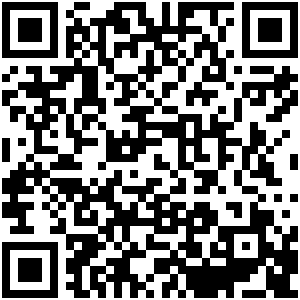 5